II. Jövedelmi adatokA kérelmező, valamint a vele közös háztartásban élő személyeknek a havi jövedelme forintban:III. Egyéb nyilatkozatokDátum: ................................................A kérelemhez minden esetben csatolni kell:Kérelmező személyi igazolványát, lakcímkártyát, TAJ kártyáját,a közérdekű önkormányzati lakás iránti kérelem elutasítását,albérlet igénybevételére irányuló szerződést a lakás tulajdonosa és a kérelmező között,kérelmező munkáltatójának (szigetszentmiklósi közoktatási, köznevelési intézmény, valamint gyermekek napközbeni ellátását biztosító bölcsőde vezetőjének) támogató nyilatkozatát.kérelmező, valamint kérelmezővel egy családban élők jövedelmi helyzetének való igazolását: munkabérről, munkáltató által fizetett táppénzről a munkáltató által a kérelem benyújtását megelőző hónapról kiállított nettó jövedelemigazolás, vagy munkabér jegyzék,vállalkozó vagy őstermelő esetén a kérelem benyújtásának hónapját közvetlenül megelőző tizenkét hónap alatt szerzett jövedelemről a Nemzeti Adó- és Vámhivatal igazolása és a tárgyévben elért jövedelemről nyilatkozat,álláskeresési ellátás esetén a Szigetszentmiklósi Járási Hivatal Foglalkoztatási Osztályának (a továbbiakban: Munkaügyi Kirendeltség) megállapító határozata, és az utolsó havi ellátás összegét igazoló postai szelvény vagy bankszámlakivonat,a gyermekgondozási támogatások esetében az utolsó havi postai szelvény vagy bankszámlakivonat,nyugdíj, nyugdíjszerű rendszeres pénzellátás és árvaellátás esetén a havi igazolószelvény vagy bankszámlakivonat, és a nyugdíj-törzsszámot és a nyugdíjas nevét tartalmazó nyugdíjösszesítő,a családi pótlék és gyermektartásdíj esetén az utolsó havi postai feladóvevény vagy bankszámlakivonat. (A házasság felbontását, gyermekelhelyezést, illetve a gyermektartásdíjat a megállapító bírósági végzéssel vagy a tartásdíj megállapítása, végrehajtása iránti eljárás megindításáról kiállított irattal kell igazolni. Amennyiben a gyermekelhelyezésről és a tartásdíj összegéről a szülők egyezséget kötöttek, úgy a szülői felügyelet gyakorlásáról a Gyámhivatal által felvett jegyzőkönyv, továbbá a tartásdíjra vonatkozó összegről a kérelmező nyilatkozata is elfogadható.állam által megelőlegezett gyermektartásdíj esetén a gyámhivatal határozata,az ösztöndíj és egyéb juttatások esetén az oktatási intézmény által kiállított igazolás,nem havi rendszerességgel szerzett jövedelem esetén a kérelem benyújtásának hónapját közvetlenül megelőző tizenkét hónap alatt szerzett egyhavi átlagáról szóló nyilatkozat,amennyiben a kérelmező, közeli hozzátartozója vagy a háztartásában életvitelszerűen vele együtt lakó más személy rendszeres jövedelemmel nem rendelkezik, a Munkaügyi Kirendeltség igazolása arról, hogy regisztrált álláskereső és ellátásban nem részesül,az egyéb jövedelmek esetén a kérelmező büntetőjogi felelőssége mellett tett nyilatkozata.16. életévét betöltött személy esetén amennyiben nappali oktatási intézmény tanulója vagy hallgatója az oktatási intézmény igazolását.VagyonnyilatkozatI. A kérelmező személyes adatai:Neve:   …………………………………………………………………………………………  Születési neve: ………………………………………………………………………………..    Anyja neve:…………………………………………………………………………...……...     Születési hely, év, hó, nap: ………………………………………………………………….    Lakóhely: …………………………………………………………………………………….    Tartózkodási hely: ……………………………………………………………………………    Társadalombiztosítási Azonosító Jele: ………………………………………………………    II. A kérelmező és a vele együtt élő közeli hozzátartozójának, lakbértámogatás esetén a háztartás valamennyi tagjának vagyona1. Lakástulajdon és lakótelek-tulajdon (vagy állandó, illetve tartós használat): címe: .............................. város/község ......................... út/utca .................... hsz. alapterülete: ............. m2, tulajdoni hányad: ............................., a szerzés ideje: ................... évBecsült forgalmi érték:* .......................................... FtHaszonélvezeti joggal terhelt: igen nem (a megfelelő aláhúzandó)2. Üdülőtulajdon és üdülőtelek-tulajdon (vagy állandó, illetve tartós használat): címe: ....................... város/község .................................. út/utca .................... hsz. alapterülete: ........... m2, tulajdoni hányad: ...................., a szerzés ideje: ................ évBecsült forgalmi érték:* .............................................. FtKijelentem, hogy a fenti adatok a valóságnak megfelelnek. Hozzájárulok a nyilatkozatban szereplő adatoknak a szociális igazgatási eljárásban történő felhasználásához, kezeléséhez.Kelt: .......... év .............................. hó ............ nap........................................   aláírásMegjegyzés:Ha a kérelmező vagy családtagja bármely vagyontárgyból egynél többel rendelkezik, akkor a vagyonnyilatkozat megfelelő pontját a vagyontárgyak számával egyezően kell kitölteni. Amennyiben a vagyonnyilatkozatban feltüntetett vagyon nem a Magyarország területén van, a forgalmi értéket a vagyon helye szerinti állam hivatalos pénznemében is fel kell tüntetni.* Becsült forgalmi értékként az ingatlannak a településen szokásos forgalmi értékét kell feltüntetni.Szigetszentmiklósi
Polgármesteri Hivatal2310 Szigetszentmiklós,Kossuth Lajos utca 2.Szigetszentmiklósi
Polgármesteri Hivatal2310 Szigetszentmiklós,Kossuth Lajos utca 2.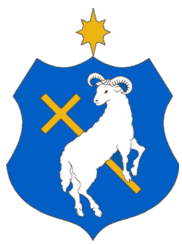  Cím:     2310 Szigetszentmiklós. Pf.40.Telefon:  36(24)505-500 E-mail:  varoshaza@szigetszentmiklos.hu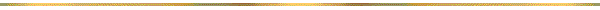 KÉRELEMLAKBÉRTÁMOGATÁS  MEGÁLLAPÍTÁSÁRAKÉRELEMLAKBÉRTÁMOGATÁS  MEGÁLLAPÍTÁSÁRAKÉRELEMLAKBÉRTÁMOGATÁS  MEGÁLLAPÍTÁSÁRAI. Személyi adatokI. Személyi adatokI. Személyi adatokI. Személyi adatok1.A kérelmező személyre vonatkozó adatok:1.A kérelmező személyre vonatkozó adatok:1.A kérelmező személyre vonatkozó adatok:1.A kérelmező személyre vonatkozó adatok:Neve: ..............................................................................................................................Neve: ..............................................................................................................................Neve: ..............................................................................................................................Neve: ..............................................................................................................................Születési neve: ...............................................................................................................Születési neve: ...............................................................................................................Születési neve: ...............................................................................................................Születési neve: ...............................................................................................................Anyja neve: ...................................................................................................................Anyja neve: ...................................................................................................................Anyja neve: ...................................................................................................................Anyja neve: ...................................................................................................................Születés helye, ideje (év, hó, nap): .................................................................................Születés helye, ideje (év, hó, nap): .................................................................................Születés helye, ideje (év, hó, nap): .................................................................................Születés helye, ideje (év, hó, nap): .................................................................................Lakóhelye:     irányítószám ................................................................................... település .........................................................utca/út/tér .............. házszám............ épület/lépcsőház ............... emelet, ajtó.Lakóhelye:     irányítószám ................................................................................... település .........................................................utca/út/tér .............. házszám............ épület/lépcsőház ............... emelet, ajtó.Lakóhelye:     irányítószám ................................................................................... település .........................................................utca/út/tér .............. házszám............ épület/lépcsőház ............... emelet, ajtó.Lakóhelye:     irányítószám ................................................................................... település .........................................................utca/út/tér .............. házszám............ épület/lépcsőház ............... emelet, ajtó.Tartózkodási helye:     irányítószám ..................................................................... település ...........................................................utca/út/tér .............. házszám ............ épület/lépcsőház ............... emelet, ajtó.Tartózkodási helye:     irányítószám ..................................................................... település ...........................................................utca/út/tér .............. házszám ............ épület/lépcsőház ............... emelet, ajtó.Tartózkodási helye:     irányítószám ..................................................................... település ...........................................................utca/út/tér .............. házszám ............ épület/lépcsőház ............... emelet, ajtó.Tartózkodási helye:     irányítószám ..................................................................... település ...........................................................utca/út/tér .............. házszám ............ épület/lépcsőház ............... emelet, ajtó.Társadalombiztosítási Azonosító Jele:         Állampolgársága:................................................................................................................Társadalombiztosítási Azonosító Jele:         Állampolgársága:................................................................................................................Társadalombiztosítási Azonosító Jele:         Állampolgársága:................................................................................................................Társadalombiztosítási Azonosító Jele:         Állampolgársága:................................................................................................................Telefonszám (nem kötelező megadni):.............................................................................Telefonszám (nem kötelező megadni):.............................................................................Telefonszám (nem kötelező megadni):.............................................................................Telefonszám (nem kötelező megadni):.............................................................................E-mail cím (nem kötelező megadni): ................................................................................E-mail cím (nem kötelező megadni): ................................................................................E-mail cím (nem kötelező megadni): ................................................................................E-mail cím (nem kötelező megadni): ................................................................................2.A kérelmező idegenrendészeti státusza (nem magyar állampolgárság esetén):  szabad mozgás és tartózkodás jogával rendelkező, vagy  EU kék kártyával rendelkező, vagy bevándorolt/letelepedett, vagy menekült/oltalmazott/hontalan.2.A kérelmező idegenrendészeti státusza (nem magyar állampolgárság esetén):  szabad mozgás és tartózkodás jogával rendelkező, vagy  EU kék kártyával rendelkező, vagy bevándorolt/letelepedett, vagy menekült/oltalmazott/hontalan.2.A kérelmező idegenrendészeti státusza (nem magyar állampolgárság esetén):  szabad mozgás és tartózkodás jogával rendelkező, vagy  EU kék kártyával rendelkező, vagy bevándorolt/letelepedett, vagy menekült/oltalmazott/hontalan.2.A kérelmező idegenrendészeti státusza (nem magyar állampolgárság esetén):  szabad mozgás és tartózkodás jogával rendelkező, vagy  EU kék kártyával rendelkező, vagy bevándorolt/letelepedett, vagy menekült/oltalmazott/hontalan.3.Kérelmezővel közös háztartásban (azonos lakcímen) élők száma: ………… fő.4. Kérelmező háztartásában élők személyi adatai:3.Kérelmezővel közös háztartásban (azonos lakcímen) élők száma: ………… fő.4. Kérelmező háztartásában élők személyi adatai:3.Kérelmezővel közös háztartásban (azonos lakcímen) élők száma: ………… fő.4. Kérelmező háztartásában élők személyi adatai:3.Kérelmezővel közös háztartásban (azonos lakcímen) élők száma: ………… fő.4. Kérelmező háztartásában élők személyi adatai:ABCDEKözeli hozzátartozó neveAnyja neveSzületési helye, ideje (év, hó, nap)TAJ számaCsaládi kapcsolat megnevezéseABCDA jövedelem típusaKérelmező havi jövedelmeHázastársa
(élettársa) havi jövedelmeGyermekek havi jövedelmeMunkaviszonyból és más foglalkoztatási jogviszonyból(közfoglalkoztatásból, táppénzből) származóTársas és egyéni vállalkozásból, őstermelői, illetve szellemi és más önálló tevékenységből származóGyermekgondozási támogatások (családipótlék, GYES, GYED, GYET, CSED, gyermektartásdíj)Nyugellátás és egyéb nyugdíjszerű rendszeres szociális ellátásokÖnkormányzat, járási hivatal által folyósított ellátások
(ápolási díj, időskorúak járadéka, GYOD, FHT, EGYT, álláskeresési ellátások)Egyéb jövedelemÖsszes jövedelemFelelősségem tudatában kijelentem, hogya) az általam bérelt ingatlan nem önkormányzati és nem állami tulajdonban áll.b) életvitelszerűen a lakóhelyemen/a tartózkodási helyemen élek* (a megfelelő rész aláhúzandó),c) munkaviszonyom határozott idejű ……………… napig szól./ határozatlan idejű (a megfelelő rész aláhúzandó),d) a közölt adatok a valóságnak megfelelnek.Tudomásul veszem, hogy a kérelemben közölt jövedelmi adatok valódiságát a szociális igazgatásról és szociális ellátásokról szóló 1993. évi III. törvény 10. § (7) bekezdése alapján a szociális hatáskört gyakorló szerv – a Nemzeti Adó- és Vámhivatal hatáskörrel és illetékességgel rendelkező adóigazgatósága útján – ellenőrizheti.Hozzájárulok a kérelemben szereplő adatoknak a szociális igazgatási eljárás során történő felhasználásához...................................................
kérelmező aláírása..................................................
a háztartás nagykorú tagjainak aláírása* Ezt a nyilatkozatot csak abban az esetben kell megtenni, ha bejelentett lakó- és tartózkodási hellyel is rendelkezik.* Ezt a nyilatkozatot csak abban az esetben kell megtenni, ha bejelentett lakó- és tartózkodási hellyel is rendelkezik.